02-134 АППЦТ-12-885М передвижная газонаполнительная станция ёмк. 12 м3 гп 5.3 тн с седельным тягачом ЗиЛ-442160 4х2 для запправки емкостей сжиженными углеводородами, полный вес 15.15 тн, ЗиЛ-508.10 150 лс, 80 км/час, г. Кузнецк Пензенской обл., 1990-е г. и далее 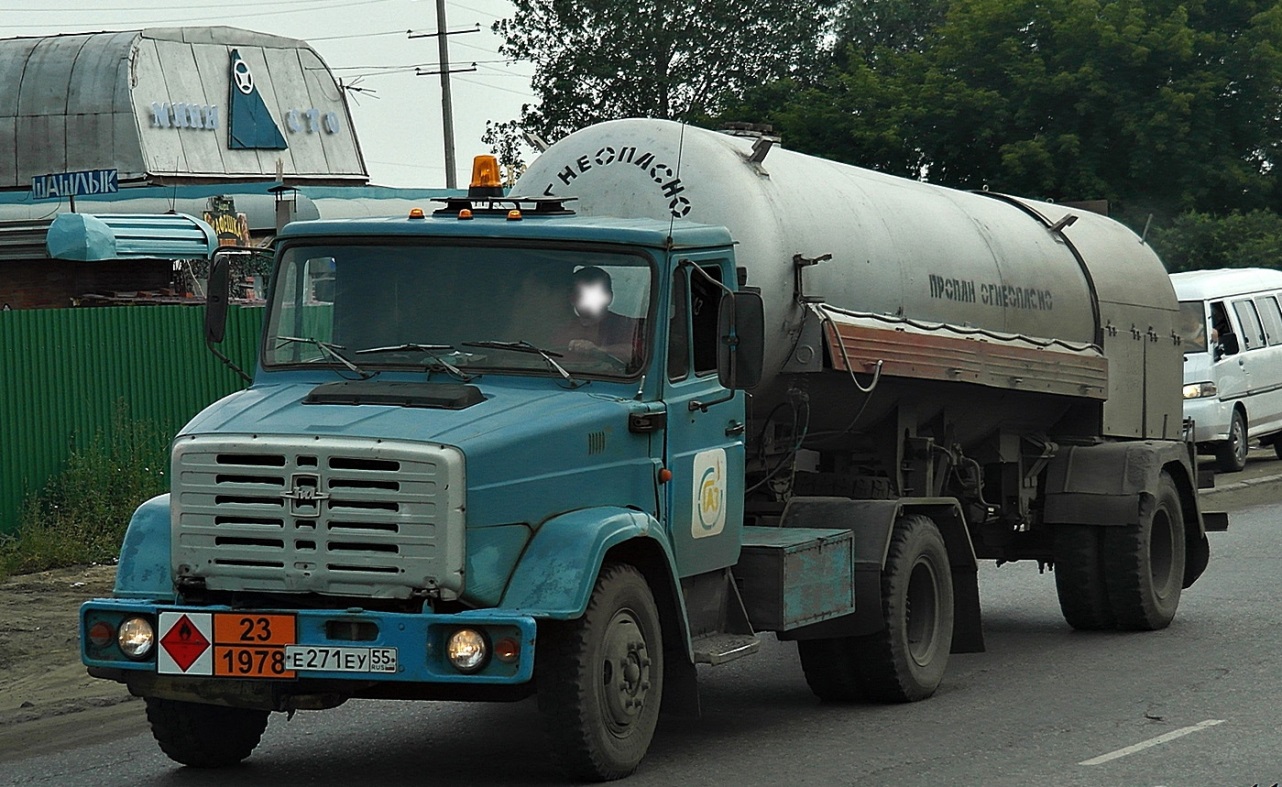 Производитель: "Кузполимермаш" (ОАО) Кузнецкий завод полимерного машиностроения 442500, Пензенская обл., Кузнецк, ул. Гагарина, 7.  kuzpolymer.chat.ru Основан в 1941 году. Выпускает оборудование для перевозки, хранения и заправки сжиженных углеводородных газов, спецтехнику для нефтегазовой промышленности, изделия из полимеров, оборудование для вторичной переработки пластмасс. С 1993 года открытое акционерное общество.   АППЦТ-12-885М  предназначена для транспортирования, хранения и заполнения сжиженными углеводородными газами (пропан - бутан и их смеси) подземных емкостей, газобаллонных автомобилей всех марок и бытовых газовых баллонов. Передвижная газонаполнительная станция модели АППЦТ-12-885М представляет собой автоцистерну безрамной конструкции с авто¬мобилем-тягачом. В задней части цистерны на подрамнике смонтировано техно¬логическое оборудование, позволяющее заправлять цистерну сжиженным газом, сливать газ в стационарные емкости и заправлять автомобильные баллоны. Газо-наполнительные станции АППЦТ-12-885М: объем цистерны 12 м3, коэффициент заполнения 0,85 и вместимость 10,2 м3, рабочее давление газа не более 1,6 МПа. Время заправки баллона вместимостью 50 л составляет 5 мин. Габаритные раз¬меры 7550x2400x3200 мм. Масса станции с газом 15 600 кг, без газа 10 500 кг. Укомплектованы электронасосным агрегатом, счетчиком, индикатором уровня, заправочными шлангами и струбцинами. Рекомендуемый тягач ЗиЛ-442160. Возможна транспортировка другими седельными тягачами.  Могут быть использованы как передвижные АГНС в условиях АТП для заправки автомобилей газом. В этом случае на каждые 500 газобаллонных автомобилей достаточно иметь одну станцию АППЦТ-12-885М.Технические характеристики ЗиЛ-442160 ЗиЛ - 508.10 (150 Hp)Вид транспорта седельные тягачиМарка ЗиЛ Модель 442160 Серия 442160 Модификация ЗиЛ - 508.10 (150 лс)Высота тягача 2700 мм Длина тягача 5355 мм Дорожный просвет 230 ммЗадние тормоза БарабанныеКол-во передач 5Колесная база 3300 ммКолея задних колес 1850 ммКолея передних колес 1930 ммКоличество цилиндров 8Крутящий момент 402 Н*мКрутящий момент при оборотах 1800 мин-1Макcимальная скорость 80 км/часМодель двигателя ЗиЛ - 508.10Мощность двигателя 150 л.с.Мощность двигателя при оборотах 3200 мин-1Нагрузка на заднюю ось (тележку) 8105 кгНагрузка на переднюю ось 2530 кгНагрузка на седельно-сцепное устройство 6400 кгОбъем двигателя 6000 см³Передние тормоза БарабанныеПолная масса автомобиля1 0635 кгПривод 4x2Расположение цилиндров V-образноеСнаряжённая масса автомобиля 4100 кгСтепень сжатия 7.1Тип двигателя БензиновыйТип кабины 3-х местная без спальногоТип коробки передач МеханическаяТопливо АИ-92Шины, размерность 260R508Ширина тягача2490 ммТехнические характеристики АППЦТ-12-885М Вместимость геометрическая, м3 12,45 Вместимость полезная (0,85%), м3 10,5 Масса транспортируемого газа, кг, не более 5300 Рабочее давление, МПа, не более 1,6 Температура окружающей среды, 0СНагрузка на дорогу через транспортную тележку от -40 до +455330 Нагрузка на седельно-сцепное устройство тягача, кг 6333 Масса автоцистерны с газом и автомобилем, кг 15150 Габаритные размеры с тягачом, мм, не более: 10400 х 2450 х 3150 